Competition in the News Industry and Factors Influencing Brand Success in High-Growth Markets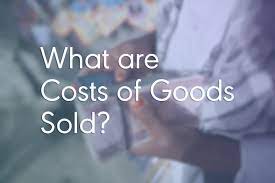 Competition in the News industry is a dynamic and highly competitive landscape where organizations endeavor to capture audience attention and establish their presence. CNN faces aggressive competition from several other players in the market because it is one of the prominent news outlets. This essay aims to classify the competitors of CNN and organize them based on the force of competition. Furthermore, it explores the features that enabled certain brands, such as Gatorade, to fend off competitors in high-growth markets while others failed successfully.Competition in the News Industry: Competitors to CNN and Intensity of CompetitionTo evaluate the competition CNN faces, it is vital to consider both traditional and emerging news sources. The following competitors can be identified:Traditional Broadcast Networks: Broadcast networks like MSNBC, CBS News, ABC News, and Fox News have a long-standing presence in the industry. These networks have built their statuses over the years and boast large viewerships. Competing with these recognized players can be categorized as intense, as they have loyal viewer bases, extensive reach, and considerable resources.Digital News Platforms: With the arrival of the internet, digital news platforms have increased noteworthy traction. Some websites like The Guardian, BBC News, The New York Times, and Al Jazeera have expanded their online presence and offer multimedia content to cater to diverse audience preferences. These platforms compete fiercely with CNN regarding both online reach and content quality. The competition can be considered moderate to intense, as digital media continuously innovate to attract and retain audiences.Social Media News Aggregators: Social media platforms, such as YouTube, Twitter, and Facebook, have become crucial news sources for many individuals. They curate video and news articles from various publishers, creating a highly competitive environment for CNN and other news outlets. While these platforms do not produce news content, their algorithms and user engagement strategies determine the prominence and impact of news stories. The competition with social media news aggregators can be characterized as moderate to intense, as they influence the consumption and dissemination of news.Competition in the News Industry New Age News Platforms: The rise of digital startups, such as BuzzFeed, Vice Media, and Vox Media, has interrupted the traditional news industry. These platforms employ innovative storytelling techniques, leverage user-generated content, and target specific demographic segments. While they may hold a different scale than recognized news organizations, their exclusive approaches to news presentation make them formidable competitors. The competition with these new-age platforms can be seen as moderate, as they bring fresh viewpoints and challenge the traditional news narrative.Competition in the News Industry: Factors Influencing Brand Success in High-Growth Marketshttps://youtu.be/Kqh9SKAIzg0and The ability of precise brands, like Gatorade, to outdo competitors in high-growth markets can be attributed to several key factors:Successful brands create a strong differentiation in the market, highlighting unique value propositions that resonate with their target audience. In this case, Gatorade established itself as a pioneer in the sports drink category, positioning itself as a hydration solution for athletes. By building a distinguishing brand identity focused on athletic performance, Gatorade successfully fought off competitors who needed to launch a similar level of differentiation.Brands that flourish in high-growth markets often prioritize product innovation and deliver superior quality. Gatorade steadily introduced new flavors, formulations, and packaging designs, catering to embryonic consumer preferences. The brand invested in research and development, guaranteeing its products keep being ahead of competitors regarding taste, performance, and nutritional benefits. By continuously innovating and delivering high-quality products, Gatorade built a loyal customer base that was difficult for competitors to penetrate.Successful brands influence effective marketing and communication strategies to reach their target audience and create strong brand associations. Gatorade invested heavily in sports sponsorships, endorsements by professional athletes, and engaging marketing campaigns highlighting the brand's performance benefits. These efforts helped Gatorade maintain a strong presence in the minds of consumers, making it challenging for competitors to displace it from the market.Establishing a robust distribution network is crucial for brands to gain   Competition in the News Industryedge in high-growth markets. Gatorade ensured the widespread availability of its products through partnerships with retail chains, sports venues, and online platforms. By making its products easily accessible to consumers, Gatorade created a convenience advantage over competitors who struggled to match its distribution network. This enabled Gatorade to capture market share and defend against new entrants.Brands that flourish in high-growth markets validate adaptability and openness to changing consumer needs and market trends. Gatorade continuously monitored consumer preferences and market dynamics, adapting its product offerings and marketing strategies accordingly. This ability to anticipate and respond to shifts in the market enabled Gatorade to stay ahead of competitors and maintain its market leadership.Competition in the News Industry Conclusion The news industry is fierce, with frequent players competing for audience attention and market share. CNN faces intense competition from traditional broadcast networks, digital news platforms, social media news aggregators, and new-age news platforms. To succeed in high-growth markets, brands like Gatorade illustrate key success factors such as adaptability, differentiation, effective marketing, robust distribution, and product innovation. By focusing on these factors, brands can effectively fight off competitors and establish a strong presence in rapidly evolving markets.References to Competition in the News IndustryReference listCjr.org. (2017). Columbia Journalism Review - The voice of journalism. [online] Available at: https://www.cjr.org/.Financial Times (2023). Financial Times. [online] Financial Times. Available at: https://www.ft.com/.NW, 1615 L.S., Suite 800Washington and Inquiries, D. 20036USA202-419-4300 | M.-8.-8. | F.-4.-4. | M. (n.d.). State of the News Media (Project) - Research and data from Pew Research Center. [online] Pew Research Center. Available at: https://www.pewresearch.org/topics/state-of-the-news-media [Accessed 15 Jul. 2023].Reuters Institute.politics.ox.ac.uk. (2019). Reuters Institute for the Study of Journalism | Reuters Institute for the Study of Journalism. [online] Available at: https://reutersinstitute.politics.ox.ac.uk/.